GATITU MIXED SECONDARY SCHOOLMATHEMATICS FORM 3 PAPER 2 MIDTERM EXAM 2015SECTION 1 (40MKS)ANSWER ALL THE QUESTIONS IN THIS SECTIONGiven that p=4 +√2 and Q = 2 +√2 and that p/Q = a +b√c where a, b and c are constants, find the values of a, b, and c.					3mksSolve for Y given thatLog2 (2y+ 3) – 2 = log2 (y-2)					3mksSolve the equation 						3mks2     -   1     =    1x -1	x+2	x
Solve the following simultaneous equations					3mksY= 4x + 75y + 6x =17By using the substitution y =2x, solve the equation				3mks5×22x -1 - 3×2x – 34 =0Find the equation of a line perpendicular to 2x +4y =8 which crosses the line at its y-intercept.		3mksGiven that a=3, b=-1 and c=2, evaluate; 				3mksa -   b24 -2b +cA number n,is such that when its divided by 3,7,11 or 13, the remainder is always one. Find the number n.							3mksUnder an enlargement, centre (2,1)the image of p (1,-1) is p1(4,5). Determine the scale factor of the enlargement.						3mksA small cone of height 9 cm is cut off from a bigger cone of height 18cm. if the volume of the small cone is 160cm3, find the volume of the frustum.			4mksGiven the column vectors       a=          1		b=           6	c=	-3-2		-3		2                                                                                                   and that p= 2a -1/3b +c , express p  as a column vector and hence calculate its magnitude to 3 significant figures.					3mksThe scale of a map is given as 1: 20000. Find the actual area of a region represented  by a triangle of 5cm, 6cmand 7cm.						3mksIf tan o=8/15. Find the value of SIN O   - COS OCos o +  sin oWithout using a calculator or tables.				3mksSECTION II (40MKS)ANSWER ANY FOUR QUESTIONS IN THIS SECTIONJoy is a sales executive earning a salary of ksh. 20,000 and a commission of 8% for sales in excess of sh. 100,000.Determine the amount of sales she made in that month.			4mksIf the total sales in the month of may and June increased by 18% and then dropped  by 30% respectively. CalculateJoy’s  commission in May			3mksHer total earnings in June			3mksMusembi bought three cows and twenty five goats spending a total of sh. 75,000. If he had bought two cows and thirty three goats, he would have saved sh, 5400. Musembi later sold all his animals  at a profit of 40% per cow and 50% per goat .determine The cost at which he bought each animal.		5mksThe total amount of money Musembi received after selling all the animals.	5mksIn the figure below, o is the centre of the circle of radius 3cm and AB is a chord such that its shortest distance from o is 1 cm.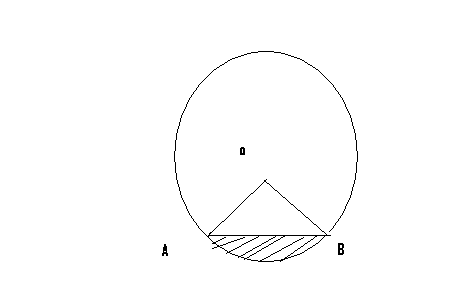 Calculate,The length of the chord AB 			3mksAngle AOB 							2mksArea of the minor sector OAB 					2mksArea of the shaded segment					3mksThe cost of manufacturing a radio can be divided into the cost of materials, labour, other expences and advertising in the ratio 4:3:2:1. This year, the cost of materials increased by 25%, the cost of labour increased by 20% other expences decreased by 10% while advertising remained the same. Determine the percentage increase in the cost of manufacturing the radio.	10mksMeasurements of a maize field using a baseline xy were recorded as shown below in metres.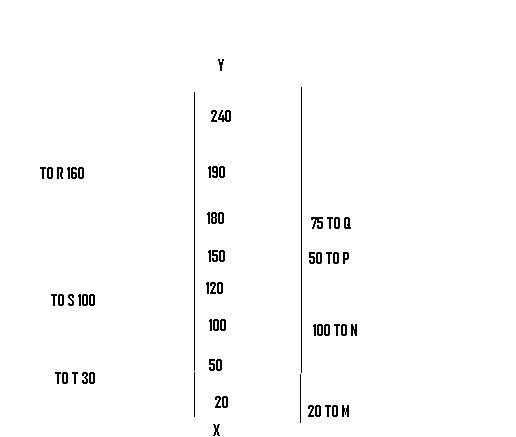 Draw the map of the maize field.			3mksFind the area of the field in hectares.				5mksIf the cost of one hectare is  ksh. 65,000. Find the cost  of the maize field.		2mks 